О внесении изменений в решение Думы города Когалымаот 28.02.2013 №223-ГДВ соответствии с Федеральным законом от 02.03.2007 №25-ФЗ                                        «О муниципальной службе в Российской Федерации», решением Думы города Когалыма от 25.09.2019 №326-ГД «О денежном содержании лица, замещающего муниципальную должность, и лица, замещающего должность муниципальной службы в органах местного самоуправления города Когалыма», Уставом города Когалыма, Дума города Когалыма РЕШИЛА: Внести в приложение к решению Думы города Когалыма                                    от 28.02.2013 №223-ГД «Об утверждении положения о порядке и размерах выплат по обязательному страхованию лиц, замещающих муниципальные должности, и лиц, замещающих должности муниципальной службы» следующие изменения:в пункте 8.2 раздела 8:1.1.1. в подпункте 8.2.1 цифры «30» заменить цифрами «29,5»;1.1.2. в подпункте 8.2.2 цифру «1» заменить цифрами «0,2»;1.1.3. в подпункте 8.2.3 цифры «0,7» заменить цифрами «0,39», цифры «30» заменить цифрами «29,5»;1.1.4. в подпункте 8.2.4 слова «от 1 месячных денежных содержаний» заменить словами «от 0,2 месячного содержания».2. Настоящее решение вступает в силу с 01.01.2024.3. Опубликовать настоящее решение в газете «Когалымский вестник» и сетевом издании «Когалымский вестник»: KOGVESTI.RU 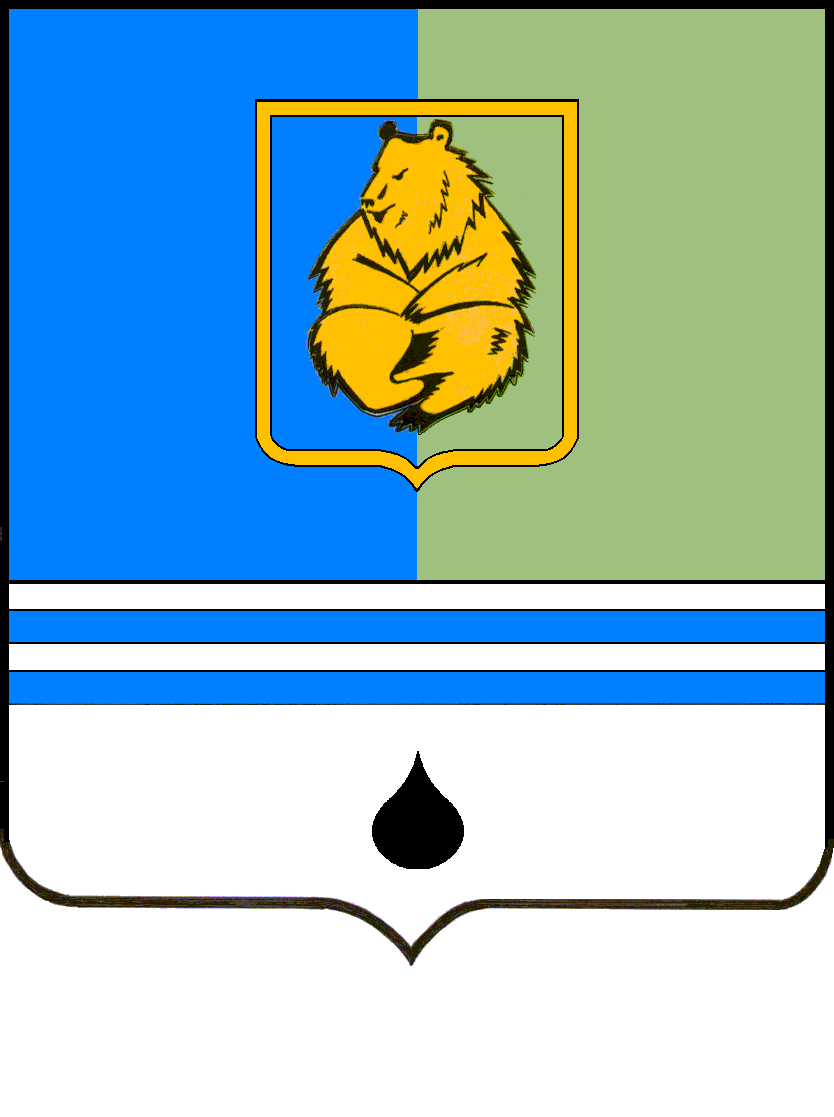 РЕШЕНИЕДУМЫ ГОРОДА КОГАЛЫМАХанты-Мансийского автономного округа – ЮгрыРЕШЕНИЕДУМЫ ГОРОДА КОГАЛЫМАХанты-Мансийского автономного округа – ЮгрыРЕШЕНИЕДУМЫ ГОРОДА КОГАЛЫМАХанты-Мансийского автономного округа – ЮгрыРЕШЕНИЕДУМЫ ГОРОДА КОГАЛЫМАХанты-Мансийского автономного округа – ЮгрыОт «10» ноября 2023 г.От «10» ноября 2023 г.№319-ГД№319-ГДПредседательГлаваДумы города Когалымагорода Когалыма_____________ А.Ю.Говорищева_____________ Н.Н.Пальчиков